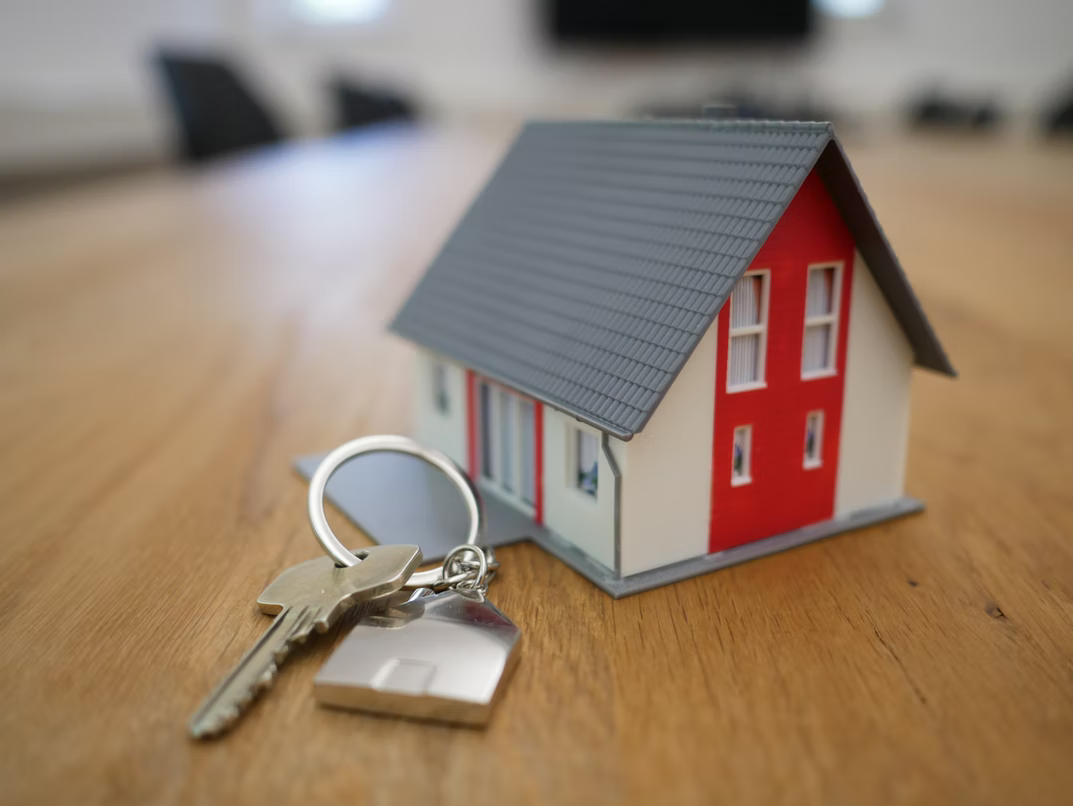 10 Resources for Future Residents of MissouriIf you’re planning to move to Missouri, you have lots to look forward to! This beautiful state is a welcoming home for young professionals, families with small children, seniors, and everyone in between. To prepare for your big move, the City of Archie shares these resources covering every aspect of settling down in Missouri.Budgeting for Your MoveYou don’t want to get caught off guard by unexpected expenses while moving. Here’s how to create a realistic budget in advance.If you’re still house hunting, check out the average home prices in the town or city you’re moving to so that you don’t stretch beyond your home-buying budget.When hiring a moving service, it’s important to set aside money for the fees ahead of time.If you’re moving your business to Missouri, make sure you’ve budgeted for the move and registered your business in your new state.Find Local ServicesWhen you arrive in Missouri, you’ll have a long to-do list to take care of! These resources explain where to find essential services.Locate the closest DMV so that you can update your driver’s license.You will need to go through the post office to officially change your address.It’s important to find a new primary care doctor early on, especially if you’re moving with your family.Want to check out free classes and events, or just relax with a good book? It’s time to get a library card!Enjoy MissouriNow, you’re ready for the fun to begin! Check out these guides to enjoy the best that Missouri has to offer.Go beyond your town or city to see the natural beauty of the state!You might not want to cook at home right after moving. Enjoy a delicious meal in your city instead!Find a fitness center or yoga studio to work out in.Moving to Missouri is the start of an exciting new phase in your life. With these resources, you’ll be able to plan out every step of the process. Soon, you’ll be making new friends and loving life in your new state!Photo via Unsplash